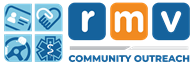 RMV Presentation Schedule – May 2024 Topic & Date Time Host ContactDisability Placards Disability Placards Disability Placards Disability Placards 5/141:00pm  Waltham Council on Aging781-314-3301Shifting Gears  Shifting Gears  Shifting Gears  Shifting Gears  5/1610:30 MCOA Spring Symposium Holy Cross 